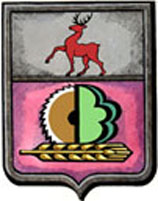 АДМИНИСТРАЦИЯ ПИЛЬНИНСКОГО МУНИЦИПАЛЬНОГО РАЙОНАНИЖЕГОРОДСКОЙ ОБЛАСТИП О С Т А Н О В Л Е Н И Еот ” 26 ” декабря   2018  г                                                                   № 776Об утверждении муниципального задания на оказание муниципальной работы и нормативных затрат на выполнение муниципальной работы для выполнения муниципального заданияМуниципальным автономным учреждением Пильнинского муниципального района Нижегородской области «Редакция газеты «Сельская трибуна»на 2019 год           В соответствии с пунктами 3 и 4 статьи 69.2 Бюджетного кодекса Российской Федерации, подпунктом 2 пункта 7 статьи 9.2 Федерального закона от 12 января 1996 года № 7-ФЗ "О некоммерческих организациях" и частью 5 статьи 4 Федерального закона от 3 ноября 2006 года № 174-ФЗ "Об автономных учреждениях", Постановлением Правительства Нижегородской области № 9 от 11 января 2018 года «О порядке предоставления, распределения и расходования за счет средств областного бюджета субсидий бюджетам муниципальных районов и городских округов Нижегородской области на оказание частичной финансовой поддержки районных (городских) средств массовой информации», постановлением администрации Пильнинского муниципального района № 691 от 07.12.2015 года «О формировании муниципального задания на оказание муниципальных  услуг (выполнение работ) в отношении муниципальных учреждений Пильнинского муниципального района и финансовом обеспечении выполнения муниципального  задания» и внесёнными изменениями от 18 июня 2018 года № 370, , администрация района п о с т а н о в л я е т: 1. Утвердить прилагаемое  муниципальное задание на оказание муниципальной работы Муниципальныму автономному учреждению Пильнинского муниципального района Нижегородской области «Редакция газеты «Сельская трибуна»  на 2019 год.2. Утвердить прилагаемые нормативные затраты на выполнение муниципальной работы для выполнения муниципального задания  Муниципальным автономным учреждением Пильнинского муниципального района Нижегородской области «Редакция газеты «Сельская трибуна» на 2019 год.3. Настоящее постановление подлежит размещению на официальном сайте органов местного самоуправления Пильнинского муниципального района.4. Контроль за исполнением настоящего постановления возложить на финансовое управление администрации Пильнинского муниципального района.Глава местного самоуправления района      			С.А.Бочканов                                             